ANEXO I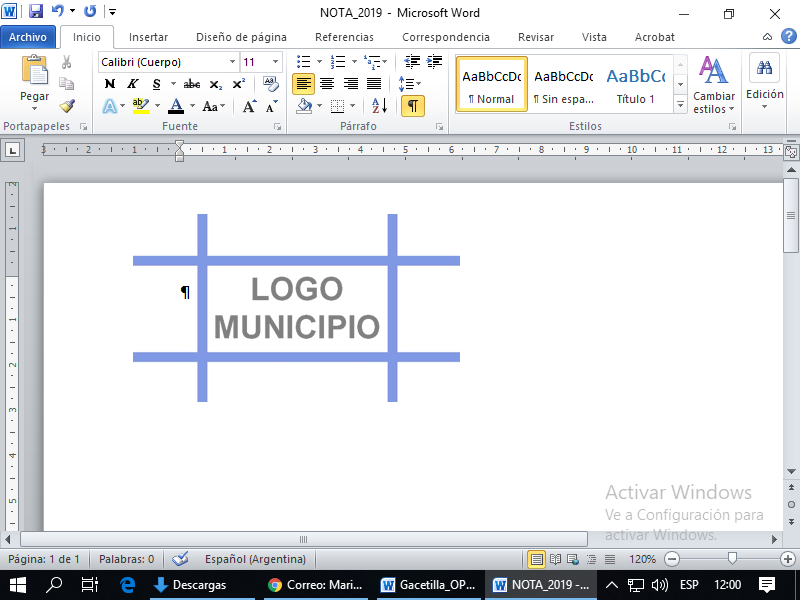 Buenos Aires, DIA de MES de 2020.Ref: Operativos Abastecimiento  A LA ING. ADRIANA SERRANIDIRECTORA  DE LA DIRECCIÓN DE GAS LICUADO DE PETRÓLEO DE LA SECRETARIA  DE ENERGIA S                     /                     D:        		  Me dirijo a Ud. y por su intermedio a quien corresponda, con el fin de manifestar nuestro interés en contar con la intervención, de la Dirección a su cargo, en el marco del  Programa HOGAR (Hogares con garrafa), para la concreción de Operativos de Abastecimiento de garrafas de 10kg., que aseguren la provisión del producto y su distribución en zonas o localidades afectadas, llevando dicho producto al precio máximo de referencia, estipulado por Disposición 104/2019 de la Dirección de Gas Licuado de Petróleo de la Secretaria  de Energia.Quisiéramos que los operativos se lleven a cabo de acuerdo a la demanda existente en los puntos que se detallan a continuación: MUNICIPIO – LOCALIDADES – (Completar con la información del lugar en donde se realizaría el operativo).                       				Sin otro particular, lo saludo atentamente.Nombre del solicitante: XXXXXXXXXXXXX
Cargo: XXXXXXXXXXXXX
Mail: XXXXXXXXXXXXX
Tel de Contacto: XXXXXXXXXXXXX